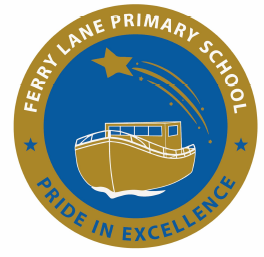 Ferry Lane Primary School    		             Tel: 0208 8015233 Jarrow Road			     		London						e-mail: admin@ferrylane.haringey.sch.ukN17 9PPHeadteacher:  Ms Lisa RawashdehA Key Stage 1 class teacher is required from September 2022 on a permanent basis. ECTs are welcome to apply. Salary: MPS/UPSWe are looking for a class teacher who is: Outstanding, creative and inspirational Is committed to inclusion Has the desire to maintain the highest standards of provision for all pupilsFerry Lane Primary School is a one-form entry school in the heart of Tottenham. We believe that all pupils should be supported to meet their full potential and achieve good or excellent progress during their time at the school.The ideal candidate must have the following:Hold QTS Be committed to raising standards for all studentsHave excellent communication and organisational skillsHas the desire to maintain the highest standards of provision for all pupilsBe committed to inclusionBe creative, inspirationalHave enthusiasm, resilience and warmthHave the desire to contribute to the wider life and ethos of Ferry Lane Primary SchoolHelp foster a culture of high expectations and achievementYou will be joining an excellent team which has a relentless focus on raising achievement.We can offer highly motivated, happy and confident children and a dedicated, flexible team to work alongside.We are committed to safeguarding and the PREVENT strategy and promoting the welfare of children and young people and expects all staff and volunteers to share this commitment.All applicants must be willing to undergo child protection screening appropriate to the post, including checks with past employers and the Disclosure and Barring Service. We are an equal opportunities employer and we are determined to ensure that no applicant or employee receives less favourable treatment on the grounds of gender reassignment, age, disability, religion or belief, sex, sexual orientation, marital status, pregnancy/maternity or raceThis post is covered by Part 7 of the Immigration Act (2016) and therefore the ability to speak fluent and spoken English is an essential requirement for this roleClosing date: 	         9am on Monday 27th June  Interview Dates:      28th, 29th, 30th June Visits to school are warmly welcomed. Please call the school office or email Sam Hall at admin@ferrylane.haringey.sch.uk to arrange.JOB DESCRIPTION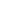 Ferry Lane Primary School is committed to creating a diverse workforce. We’ll consider all qualified applicants for employment without regard to sex, race, religion, belief, sexual orientation, gender reassignment, pregnancy, maternity, age, disability, marriage or civil partnership. Job title: EYFS or Key Stage 1 Class TeacherSalary: Main ScaleContract type: Full time, PermanentReporting to: HeadteacherThe current School Teachers’ Pay and Conditions document describes the duties, which are required to be undertaken by a Class Teacher in the course of their employment. In addition certain particular duties are reasonably required to be exercised, and completed in an exemplary manner. It is the contractual duty of the Teacher to ensure that their professional duties are discharged effectively.  The Teacher will also have due regard to the National Curriculum, the school’s mission statement, objectives and schemes of work and any policies of the Governing Body. To share in the corporate responsibility for the well-being and discipline of all pupils. Responsibilities:Take responsibility for a class of children determined on an annual basis by the Headteacher and in accordance with the duties listed belowTo carry out the professional duties covered by the latest School Teachers’ Pay and Conditions Document. The Teacher will be expected to undertake duties in line with the professional standards for qualified teachers and uphold the professional code of the General Teaching Council for EnglandTeach a class of pupils, and ensure that planning, preparation, recording, assessment and reporting meet their varying learning and social needsMaintain the positive ethos and core values of the school, both inside and outside the classroomPromote the school’s mission statement and the general ethos of the schoolContribute to constructive team-building amongst teaching and non-teaching staff, parents and governors.Class Teacher DutiesImplement agreed school policies and guidelinesSupport initiatives decided by the Headteacher and staffPlan appropriately to meet the needs of ALL pupils, through differentiation of tasksBe able to set clear targets, based on prior attainment, for pupils’ learningProvide a stimulating classroom environment, where resources can be accessed appropriately by all pupilsKeep appropriate and efficient records, integrating formative and summative assessment into planningWork with school leaders to track the progress of individual children and intervene where pupils are not making progressReport to parents on the development, progress and attainment of pupilsPromote the school’s code of conduct amongst pupils, in accordance with the school's behaviour policyTo have exemplary classroom managementParticipate in meetings which relate to the school's management, curriculum, administration or organisationCommunicate and co-operate with specialists from outside agenciesMake effective use of ICT to enhance learning and teachingLead, organise and direct support staff within the classroom when appropriateParticipate in the performance management system for the appraisal of their own performance, or that of other teachersTo develop effective working relationships with all members of the school community with sensitive regard for issues connected with race, gender, disability, ethnic, cultural origin or social circumstances.The above duties are neither exclusive nor exhaustive and a Class Teacher may be required by the Headteacher to carry out other appropriate duties within the grading level of the post and the competence of the Teacher. SafeguardingWorking line with statutory safeguarding guidance (Keeping Children Safe in Education, PREVENT and our safeguarding and child protection policies.Promote the safeguarding of all pupils in the school.This job description may be amended at any time in consultation with the postholder. Ferry Lane Primary SchoolClass TeacherPerson specificationCRITERIAQUALITIES E - EssentialD- DesirableQualifications 
and trainingQualified teacher status (E)Degree (E)Track record of good or outstanding teaching (E)ExperienceInvolvement in self-evaluation and development planning (E)An understanding and appreciation of the needs of pupils of all ages and ability in first/primary age range (E)Experience of teaching children from a range of backgrounds and abilities (E)Experience of planning, implementing, assessing and tracking pupil progress across the curriculum. (E)Teaching and Learning Clearly articulated understanding of the nature of children’s learning and how this relates to the curriculum and best practice in KS1/KS2 (E)Knowledge of children’s development in and the teaching of literacy and mathematics in KS1 or KS2 (E)Understanding of an integrated curriculum(E)An ability to skillfully and appropriately manage a classroom and deal with behavioural issues in a sensitive, positive, emotionally responsive manner(E)Use of a variety of high quality, creative, innovative teaching methods(E)Understanding of assessment practice in KS1 or KS2 and use of data and progress tracking to ensure all learners achieve(E)Understanding of how to use assessment to inform planning for good teaching and learning (E)Understanding of how to give effective feedback to children. (E)Understanding of how to achieve good progress for all children in an inclusive classroom including those with special educational needs and those who are more able(E)Skills and knowledgeUnderstanding of what makes ‘quality first’ teaching, and of effective intervention strategies (E)Ability to plan and evaluate interventions (E)Data analysis skills and the ability to use data to inform provision planning (D)Effective communication and interpersonal skills (E)Ability to use evidence to make decisions and prioritise actions(E)Ability to build effective working relationships (E)Ability to influence and negotiate (E)Good record-keeping skills (E)Is a successful class teacher showing commitment to both academic and general welfare of pupils (E)Has the ability to communicate effectively with team members and is able to demonstrate the impact of action taken (E)Effective behaviour management skills and is able to coach others to develop their skills in this area (E)Ability to deal sensitively with vulnerable pupils and their families. (E)Personal qualitiesCommitment to getting the best outcomes for pupils and promoting the ethos and values of the school (E)Commitment to equal opportunities and securing good outcomes for pupils with SEN or a disability (E)Ability to work under pressure and prioritise effectively (E)Commitment to maintaining confidentiality at all times (E)Good understanding of effective safeguarding procedures & evidence of commitment to safeguarding children. (E)Experience with budgeting (D)Professional integrity and a deep commitment to inclusive education(E)Commitment to the promotion of an effective home/school partnership as essential in supporting pupils’ learning (E)Approachable and the ability to form good relationships with staff, pupil, parents and carers (E)A commitment to furthering own professional understanding and expertise(E)An openness to feedback, supervision and new ideas(E)Energetic and enthusiastic with a positive ‘can do’ approach(E)Excellent communication skills (E)Excellent organisation and time management skills(E)Ability to maintain confidentiality(E)Commitment to the protection and safeguarding of pupils(E)